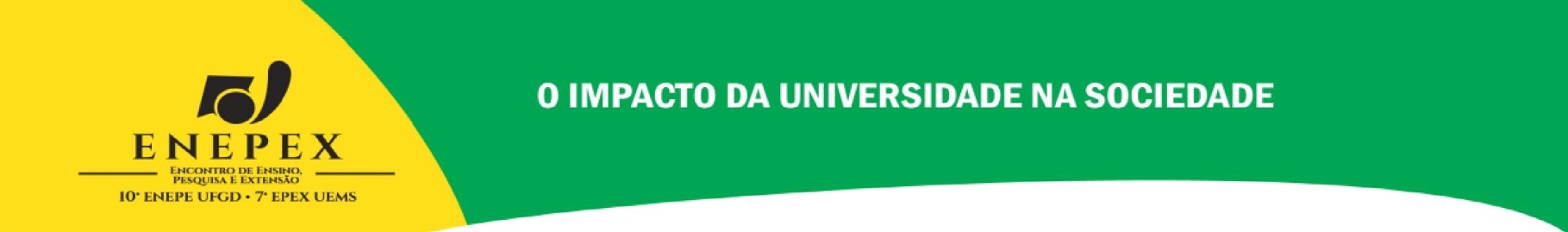 ANÁLISE DO HÁBITO ALIMENTAR DE MACROBRACHIUM PANTANALENSE,  SANTOS, HAYD & ANGER, 2013 (CRUSTACEA: PALAEMONIDAE) EM  UMA LAGOA ARTIFICIAL DO PANTANAL DE AQUIDAUANAMARTINS, Allex Sandro Durão1 (alex_sandro.dm@hotmail.com); NAKAGAKI, Jelly Makoto2 (jelly@uems.br);1 Discente do curso de Ciências Biológicas - Bacharelado da UEMS – Dourados; PIBIC/UEMS;2 Docente do curso de Ciências Biológicas - Bacharelado e Licenciatura da UEMS – Dourados;Pouco se sabe sobre a alimentação em ambiente natural de Macrobrachium pantanalese e o seu conhecimento pode elucidar o seu papel nas cadeias tróficas nas lagoas do Pantanal. Pretendeu-se analisar os hábitos alimentares de M. pantanalense através do conteúdo estomacal. Para a realização deste trabalho foram realizadas coletas trimestrais de agosto de 2015 a julho de 2016 na Lagoa Acampamento, pantanal de Aquidauana - MS. Os animais foram fixados em formol 10% para imediata interrupção do processo de digestão. Em laboratório cada animal foi mensurado quanto ao peso total, o comprimento cefalotorácico e sexados e observados quanto a sua condição de muda. Os estômagos foram retirados e o seu conteúdo analisado através do método de análise numérico e da frequência de ocorrência. Foi atribuído o Grau de Repleção (GR) de acordo com a quantidade de conteúdo presente em cada um: vazio (0), semi-vazio (1), meio (2), semi-cheio (3) e cheio (4). Os itens encontrados foram identificados ao menor nível taxonômico possível. Foram coletados 135 camarões dos quais 42 (31.11%) eram machos e 93 (68,88%) eram fêmeas e destes  38,09%  e 40,86% apresentaram o estômago com conteúdo respectivamente. A análise do conteúdo dos estômagos de M. pantanalense demonstrou uma diversidade de itens para os meses observados, somando um total de 21 itens. Os itens mais representativos pela frequência de ocorrência (FO%) foram MOND (matéria orgânica não determinada) com 92.45%, seguido por areia com 67.92% e Diatomácea (Bacillariophyta) com 52.83%. Os itens fragmentos de insetos, material vegetal e Chlorophycea (Filamentosa) foram bastante frequentes nos estômagos analisados, com ocorrência de 45,28%, 43,39% e 33,96% respectivamente. Outros itens alimentares foram identificados nos estômagos de M. pantanalense, porem com frequência de ocorrência menor, como, Chlorophycea Unicelular (30,18%), Chironomidae (22,64%), Copépoda (7,54%), Cladócera (5,66%), Fungos (28,30%), Acaro (1,88%) e Protozoários (1,88). Os resultados da análise do conteúdo estômago de Macrobrachium pantanalense usando a frequência de ocorrência, indicam que aparentemente a espécie possui hábito onívoro.Palavra-chave: Dieta. Decapoda. Conteúdo estomacal.Agradecimentos: - O presente trabalho foi realizado com apoio da UEMS/FUNDECT-MS, Brasil, Programa de Iniciação Científica. – A Profa Dra. Liliam Hayd e equipe UEMS, unidade de Aquidauana.